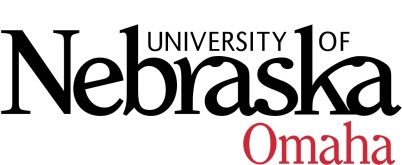 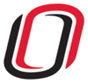 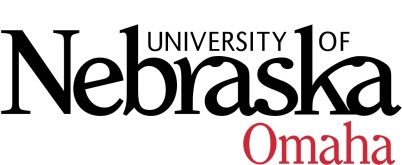 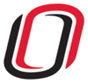 UNIVERSITY OF NEBRASKA AT OMAHAEDUCATIONAL POLICY ADVISORY COMMITTEESUMMARYFriday, March 11, 20168:00 AM202 Eppley Administration Building Members present:  Gwyneth Cliver, John Erickson, Richard Stacy, Marshall Prisbell, Kerry Ward, Katie Bishop, Ann Coyne and Associate VC Deborah Smith-Howell, facilitator  Discussion/Announcements: ParticipationSpecial Guest: Andrew Faltin, J.D., M.A. Coordinator of Community College Relations Enrollment Management introduced to the committee and provided an explanation of the position.  CurriculumThe PhD Gerontology was approved.  Dr. Marshall Prisbell suggested the possibility of adding the Communication Studies (CMST) course titled Health Communication as an elective to the program.  This is only a suggestion.  Course SyllabiThe following new course(s) were approved:FLNG 1990 Introduction to World Cinema, 3 hrs.  NEUR 1540 Introduction to Neuroscience II, 3 hrs.The following new course(s) was approved pending minor edit(s):ITIN 2999 IT Innovation Symposium, 1 hr. The following revised course(s) were approved:  NEUR 1520 Introduction to Neuroscience I, 3 hrs.GEOG 1030 Introduction to Physical Geography, 4 hrs. The following revised course(s) were approved pending minor edit(s):MUS 3190 Junior/Non Degree Recital, 1 hr.  The following new course(s) at the Graduate Dean level were approved:CACT 8090 Critical and Creative Thinking Graduate Project, 3 hrs.ENGL 8775 Writing Center Theory, Pedagogy, and Research, 3 hrs.ENGL 8750 Oxbow Writing Project, 3 hrs.  BIOL 4490/8496 Medicinal Uses of Plants, 3 hrs.BIOL 8170 Ecosystem Analysis for Educators, 3 hrs.  BSAD 8070 Executive Communication, 1 hr. PSCI 8245 The Politics and Practice of Human Rights, 3 hrs.STAT 8710 Design of Experiments, 3 hrs.The following new course(s) at the Graduate Dean level will be forwarded to the Associate Vice Chancellor’s location pending Committee B approval.  EMIT 8050 IT Leadership, 2 hrs.EMIT 8400 Leading Teams and Managing Virtual Work, 2 hrs.EMIT 8250 Information Assurance, 2 hrs.  EMIT 8700 Emerging Challenges for IT Executives, 2 hrs.EMIT 8350 Big Data Enterprise Computing, 2 hrs.EMIT 8300 Systems Development and Maintenance, 2 hrs.EMIT 8990 Integrated EMIT Capstone Project, 6 hrs.  Meeting Dates 8:00-9:30, Eppley Administration Building 202:Friday, March 11, 2016Friday, April 8, 2016Friday, May 13, 2016